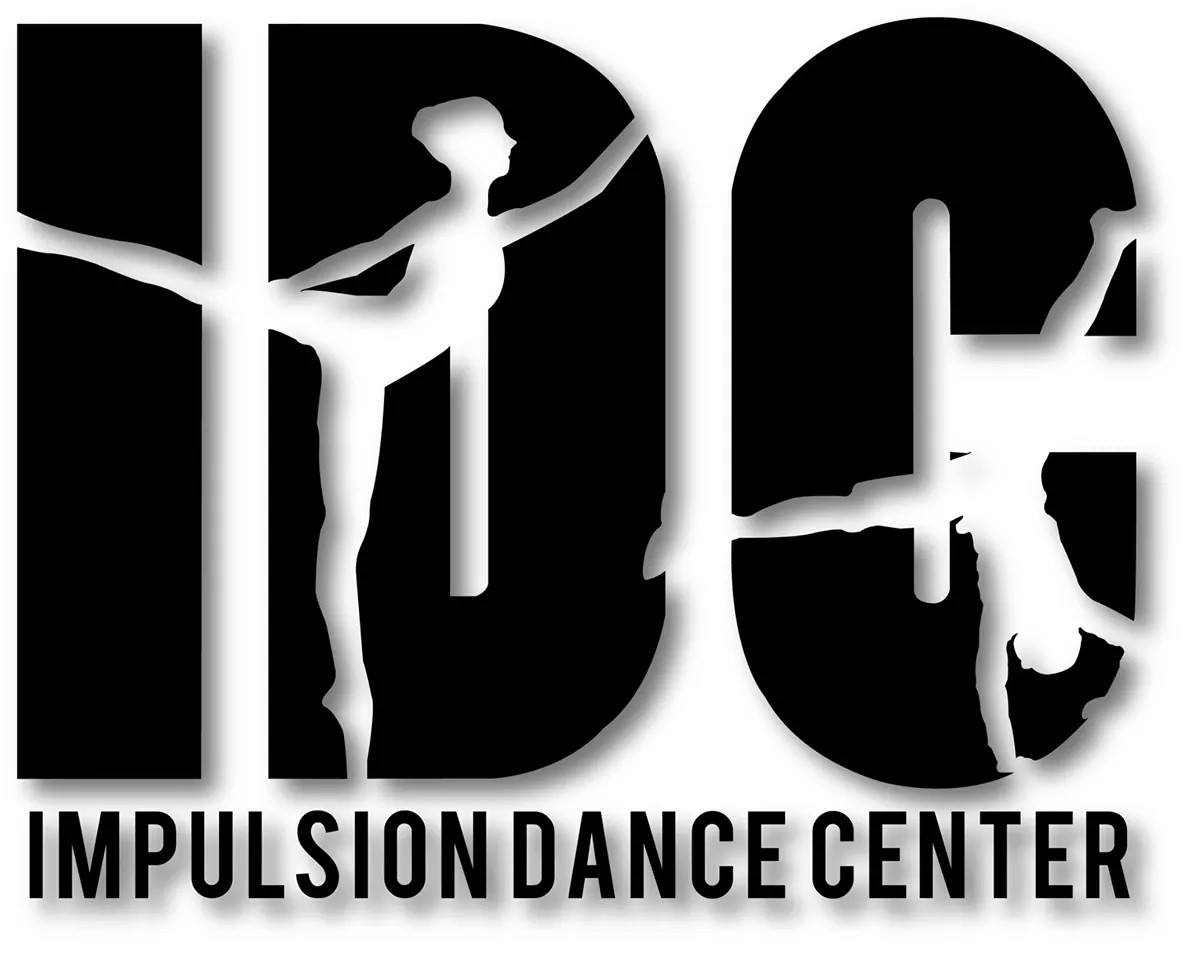 FICHE D’INSCRIPTION ANNÉE 2020 – 2021□ NOUVEL ADHÉRENT		□ ANCIEN ADHÉRENTNOM : ________________________________ PRÉNOM : ____________________________________DATE DE NAISSANCE : ________ /________ /________ADRESSE : ______________________________________________________________CODE POSTAL : ___________________          VILLE : _________________________MAIL : _________________________________________________ : ______________________________        URGENCE : ______________________________□ COURS ENFANT  □ COURS ADULTE   □ ABONNEMENT ANNUEL			□ CARTE(S) DE COURS : ______________Je m’inscris au(x) cours suivant(s) :1 : _______________________  JOUR : ___________________ HORAIRE : ___________________2 : _______________________  JOUR : ___________________ HORAIRE : ___________________3 : _______________________  JOUR : ___________________ HORAIRE : ___________________4 : _______________________  JOUR : ___________________ HORAIRE : ___________________5 : _______________________  JOUR : ___________________ HORAIRE : ___________________NOMBRE TOTAL D’HEURES : ___________ HMONTANT TOTAL A RÉGLER : ___________ €MODE DE RÈGLEMENT : (Aucun encaissement avant septembre)□ CHÈQUE (S)  □ 1 (septembre)  □2 (octobre)  □3 (novembre)□ ESPÈCES (chèque de caution du montant total, rendu lors du paiement total définitif)□ J’ai signé les conditions générales de vente (CGV) et m’engage à les respecter. □ Mon dossier est complet : j’ai remis ma fiche d’inscription, mon règlement et les CGV signées.